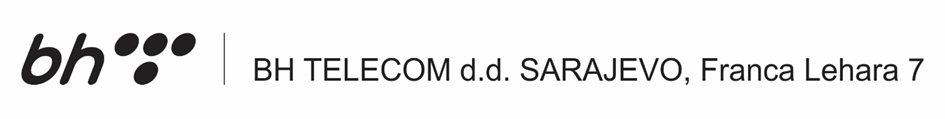 U skladu sa članom 20a. st. (1) i (2) Zakona o radu („Službene novine F BiH“ br. 26/16, 89/18 i 44/22) i članom 4. Uredbe o postupku prijema u radni odnos u javnom sektoru u Federaciji BiH  („Službene novine F BiH“ broj: 13/19, 9/21 i 53/21), na osnovu člana 40. Priloga 1. Pravilnika o radu Dioničkog društva BH Telecom Sarajevo, te u vezi sa tačkom  II Odluke o objavljivanju javnog oglasa za prijem u radni odnos u Dioničkom društvu BH Telecom Sarajevo, broj: 09.1-46-426892-10/21 od 14.12.2022. godine, po Ovlaštenju, broj:01-175-88905-1/22 od 31.08.2022. godine direktor direkcije Tuzla Dioničkog društva BH Telecom Sarajevo, objavljuje: J A V N  I   O G L A Sza prijem radnika u radni odnos na neodređeno vrijeme, uz probni rad u trajanju od 3 (tri) mjeseca u Službi za plasman usluga rezidencijalnim korisnicima (front office), Sektora za plasman usluga i podršku rezidencijalnim korisnicima u Direkciji Tuzla Dioničkog društva BH Telecom Sarajevo, na radno mjesto: 38. Šalterski radnik, SSS – 1 (jedan) izvršilac, sa mjestom rada u Tuzlanskom kantonu.Kratak opis poslova:Vrši prodaju roba i usluga u neposrednom kontaktu sa korisnicima na prodajnim mjestima, a po potrebi i izvan prodajnog mjesta (rad sa korisnicima na terenu).Vrši gotovinsku naplatu za prodate robe i usluge.Vrši naplatu računa za usluge BH Telecoma.Vrši prijem, obradu zahtjeva i reklamacija za usluge.Vrši prijem rezervacija korisnika za terminalnu opremu.Vrši izdavanje kopija računa i analitičkih kartica.Uredno i blagovremeno priprema dokumentaciju za pologe pazara i knjiženja.Izvještava o dnevnim, sedmičnim i mjesečnim realizacijama poslova i radnih zadataka vezanim za ostvarenje planskih veličina..I Opći uslovi:da je kandidat državljanin Bosne i Hercegovine, da ima opštu zdravstvenu sposobnost za obavljanje poslova navedenog radnog mjesta (samo kandidat koji bude izabran dužan je da u roku od 5 (pet) dana od dana konačnosti Odluke o prijemu u radni odnos, dostaviti ljekarsko uvjerenje o zdravstvenoj sposobnosti, kao dokaz da njegovo zdravstveno stanje i psihofizičke sposobnosti odgovaraju uslovima radnog mjesta, a koje nije starije od 3 (tri) mjeseca). II  Posebni uslovi:SSS (IV stepen stručne spreme) - završena Elektrotehnička ,Gimnazija, Ekonomska ili druga srednja škola tehničkog ili društvenog smjera i radno iskustvo nakon sticanja potrebne stručne spreme u trajanju od najmanje 6 (šest) mjeseci.III  Način prijave:Kandidat je dužan dostaviti svojeručno potpisanu prijavu.Uz prijavu se obavezno dostavlja original ili ovjerena kopija sljedećih dokaza: Diploma ili svjedočanstvo o završenom školovanju, kao dokaz o posjedovanju tražene stručne spreme, Uvjerenje o državljanstvu (koje ne može biti starije od 6 (šest) mjeseci)Uvjerenje nadležne porezne uprave ili uvjerenje nadležne institucije za penzijsko i invalidsko osiguranje sa pregledom historije osiguranja za osiguranika, koje obavezno treba da sadrži dešifraciju stručne spreme i zanimanje, kao i precizan period trajanja osiguranja u traženom stepenu stručne spreme, kao dokaz o posjedovanju radnog iskustva u trajanju utvrđenom ovim oglasom. Poželjno je da kandidat uz svojeručno potpisanu prijavu, dostavi i svoju biografiju (CV).  NAPOMENA IU slučaju da, u toku postupka izbora kandidata za prijem u radni odnos, neki od kandidata ostvare jednak broj bodova, prednost pri zapošljavanju pod jednakim uvjetima će imati kandidat koji ima svojstvo demobiliziranog branioca, člana porodice demobiliziranog branioca, djeteta šehida - poginulog branioca, umrlog ratnog vojnog invalida, ili umrlog dobitnika ratnog priznanja i odlikovanja.Prednost pri zapošljavanju pod jednakim uvjetima kandidat ostvaruje, samo ukoliko pored opštih i posebnih uslova javnog oglasa, ispunjava i sljedeće: da je nezaposleno lice, da je demobilizirani branilac ili član njegove porodice, ili da je dijete šehida - poginulog branioca, umrlog ratnog vojnog invalida ili umrlog dobitnika ratnog priznanja i odlikovanja. Prednost pri zapošljavanju pod jednakim uvjetima kandidati dokazuju dostavljanjem sljedećih dokaza:Uvjerenje o statusu nezaposlenog lica izdato od nadležnog organa za vođenje evidencije o nezaposlenim licima, ne starije od 15 dana, od dana izdavanja,Rješenje/uvjerenje nadležnog organa o priznavanju svojstva demobiliziranog branioca, člana porodice demobiliziranog branioca, svojstva djeteta šehida – poginulog branioca, umrlog ratnog vojnog invalida, ili umrlog dobitnika ratnog priznanja i odlikovanja.NAPOMENA IISvi traženi dokumenti trebaju biti original ili ovjerena kopija.Uvjerenje o državljanstvu ne može biti starije od 6 (šest) mjeseci.Uvjerenje nadležne porezne uprave ili uvjerenje nadležne institucije za penzijsko i invalidsko osiguranje obavezno treba da sadrži dešifraciju stručne spreme i precizan period trajanja osiguranja u traženom stepenu stručne spreme, a najmanje u trajanju od 6 (šest) mjeseci.Ukoliko navedeno uvjerenje ne sadrži podatak o prestanku osiguranja, kandidat je obavezan uz isto dostaviti i potvrdu jedne od navedenih ustanova da se još uvijek nalazi u radnom odnosu kod tog poslodavca na zahtijevanom stepenu stručne spreme (potvrda o statusu).IV Rok za podnošenje prijava na ovaj javni oglas je do 27.12.2022.godine.   Prijave sa dokazima o ispunjavanju uslova traženih javnim oglasom, dostavljaju se u zatvorenoj koverti neposredno na protokol Dioničkog društva BH Telecom Sarajevo Direkcija Tuzla ili putem pošte na adresu:Dioničko društvo BH Telecom SarajevoDirekcija Tuzla                   Sa naznakom ''Prijava na javni oglas za radno mjesto 38. Šalterski radnik - ne otvarati''Ul. Aleja Alije Izetbegovića br. 29,  75000 TuzlaDokumentacija priložena uz prijavu će se čuvati 1 (jednu) godinu nakon 	izvršenog izbora kandidata (u slučaju sudskog spora, dok traje spor), te istu kandidat može, uz prethodno podneseni zahtjev, preuzeti na protokolu Direkcije Tuzla Dioničkog društva BH Telecom Sarajevo nakon okončanja javnog oglasa. Zahtjev za izuzimanje dokumentacije kandidat može podnijeti u roku od 1 (jedne) godine od dana izbora kandidata, putem protokola Direkcije Tuzla Dioničkog društva BH Telecom Sarajevo na naprijed navedenoj adresi, nakon čega će dostavljena dokumentacija biti uništena. Neuredne, nepotpune i neblagovremene prijave neće se uzeti u razmatranje.   Dioničko društvo BH Telecom Sarajevo će lične podatke kandidata dostavljene u prijavi i prijavnoj dokumentaciji obrađivati u svrhu provođenja postupka prijema novog radnika.Upute za apliciranje na javne oglase u Dioničkom društvu BH Telecom Sarajevo možete naći na sljedećem linku: https://www.bhtelecom.ba/karijera/.